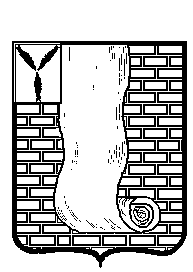  АДМИНИСТРАЦИЯКРАСНОАРМЕЙСКОГО МУНИЦИПАЛЬНОГО РАЙОНА САРАТОВСКОЙ ОБЛАСТИПОСТАНОВЛЕНИЕО внесении изменений в муниципальную программу «Социальная поддержка гражданКрасноармейского муниципального района насреднесрочную перспективу (2017-2019 годы)В соответствии с Федеральным законом от 06 октября 2003 года № 131- ФЗ «Об общих принципах организации местного самоуправления в Российской Федерации», Уставом Красноармейского муниципального района, администрация Красноармейского муниципального района ПОСТАНОВЛЯЕТ:1. Внести в муниципальную программу «Социальная поддержка граждан Красноармейского муниципального района на среднесрочную перспективу (2017-2019 годы)», утверждённую постановлением администрации Красноармейского муниципального района от 07.12.2016 г. №876 (с изменениями от 31.01.2017 г. № 56, от 24.11.2017г. № 862, от 06.12.2018 № 769), изменения согласно приложению; 	2. Организационно-контрольному отделу администрации Красноармейского муниципального района опубликовать настоящее постановление путём размещения на официальном сайте администрации Красноармейского муниципального района в информационно-телекоммуникационной сети «Интернет»;3. Настоящее постановление вступает в силу после официального опубликования (обнародования);	4.Контроль за исполнением настоящего постановления оставляю за собой.   Глава Красноармейского муниципального района                                                                       А.В. Петаев                                                                            Приложение                                                                             к постановлению администрации                                                                            Красноармейского                                                                            муниципального района                                                                            от 01.11.2019г.  №  848 Изменения, вносимые в муниципальную программу«Социальная поддержка граждан Красноармейского муниципальногорайона на среднесрочную перспективу (2017-2019 годы)»В паспорт муниципальной программы:1.Добавить Строку «Осуществление органами местного самоуправленияотдельных государственных полномочий по осуществлению деятельности поопеке и попечительству в отношении несовершеннолетних граждан в частирасходов на обеспечение деятельности по сохранению, содержанию и ремонтупустующих жилых помещений, закрепленных за детьми-сиротами и детьми,оставшимися без попечения родителей»от01 ноября 2019г.№848от01 ноября 2019г.№848г. Красноармейск«Осуществление органами местного самоуправления отдельных государственных полномочий по осуществлению деятельности по опеке и попечительству в отношении несовершеннолетних граждан в части расходов на обеспечение деятельности по сохранению, содержанию и ремонту пустующих жилых помещений, закрепленных за детьми-сиротами и детьми, оставшимися без попечения родителей»2017г.2018г.2019г.Всего«Осуществление органами местного самоуправления отдельных государственных полномочий по осуществлению деятельности по опеке и попечительству в отношении несовершеннолетних граждан в части расходов на обеспечение деятельности по сохранению, содержанию и ремонту пустующих жилых помещений, закрепленных за детьми-сиротами и детьми, оставшимися без попечения родителей»0,000,0062700,0062700,00